Williams Township SchoolSchool Improvement Plan2013-2014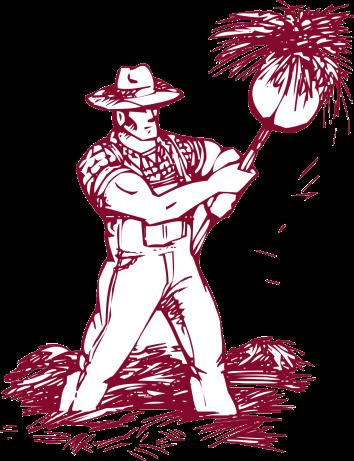 Principal: Jeff Spivey10400 James B. White HwyWhiteville, NC 28472910-653-3791 (voice) 
910-653-6459 (fax)Goal 1Shelia LanierMaxie McPhersonAmanda GreeneSophia ScottClara Burns-TrogdonTerry GoreAva WebbSummer SmallKim ParkerDee Dee WhiteAlissa DarrowGoal 2Phyllis LanierAshley PorterLeigh Ann McPhersonAmy JonesDawn BuckKaren PrinceMelissa McPhersonDaphney LongJulia HardwickWendy MaguireGoal 3Lisa CoxCrystal CartretteCharity WorleyApril SmithLisa WorleyAngie GoreSandra PridgenGoal 4Jeff GoreTrey NyeCrystal McDowellLynne HewettEdria KinlawKelly MillerAngie ShelleyAngela ZokalScarlet StricklandKelli GoreTara ToddStrategiesKey PersonnelPerformance MeasuresResources1.1.1    Continued collaboration   through weekly Professional Learning Community  meetingsGrade Level TeamsLead TeacherReading InterventionistAssistant PrincipalPrincipalProfessional Learning Community MinutesDIBELS Data (Nonsense Word Fluency , Phoneme  Segmentation Fluency)Waterford DataWeekly Skills Test/Unit Tests1.1.2      Provide guided reading instruction daily1.1.3      Provide word work and skill work daily.1.1.4      Provide differentiated before, during and after reading activities including decoding and comprehension skills.Classroom TeachersAssistant  Teachers Reading InterventionistAssistant PrincipalPrincipalWeekly Skills Test/Unit Tests DIBELS Data (Nonsense Word Fluency , Phoneme  Segmentation Fluency)Principal Walk Throughs AP Walk ThroughsAnecdotal teacher notesFormative assessmentsK-Houghton Mifflin Progress MonitoringSystematic Sequential Phonics ManualWord MatsGuided Reading Leveled TextSmall-Group PlansMclass Item Level Advisor ToolK-Houghton Mifflin Progress Monitoring1.15       Maintain focus on the              5 research based components of Effective Reading Instruction  (Phonemic Awareness, Phonics, Fluency, Vocabulary, and Comprehension) through literacy stationsClassroom TeachersAssistant  Teachers Reading InterventionistAssistant PrincipalPrincipalWeekly Skills TestDIBELS Data (Nonsense Word Fluency , Phoneme  Segmentation Fluency)Principal/AP Walk ThroughsWaterford ReportsLearning StationsWaterfordFlorida Center for Reading Research  WebsiteHoughton Mifflin Reading SeriesStrategiesKey PersonnelPerformance MeasuresResources1.2.1   Provide additional Road to the Code intervention daily for high risk students in KindergartenClassroom TeachersAssistant  TeachersAssistant PrincipalPrincipalWeekly Skills TestsDIBELS Data (Nonsense Word Fluency, Phoneme  Segmentation Fluency)Principal/AP Walk ThroughsWaterford Reports Road to the Code Manual and resources Mclass Assessment SoftwareNetbook1.2.2   Utilize Road to the Code as a supplement to Early Success intervention for high risk First Grade studentsClassroom TeachersAssistant TeachersAssistant PrincipalPrincipalWeekly Skills TestsDIBELS Data (Nonsense Word Fluency , Phoneme  Segmentation Fluency)Principal/AP Walk ThroughsWaterford ReportsRoad to the Code Manual and resources Mclass Assessment SoftwareNetbookEarly Success Program1.2.3   Provide daily intervention using Early Success for high risk students in 1st and 2nd gradeClassroom TeachersReading InterventionistAssistant TeachersAssistant PrincipalPrincipalWeekly Skills TestsDIBELS Data (Nonsense Word Fluency , Phoneme  Segmentation Fluency)Principal/AP Walk ThroughsWaterford ReportsMclass Assessment SoftwareNetbookEarly Success ProgramWaterford Software1.2.4     Provide small group  instruction for all students Classroom TeachersReading InterventionistAssistant TeachersAssistant PrincipalPrincipalWeekly Skills TestsDIBELS Data (Nonsense Word Fluency , Phoneme  Segmentation Fluency)Principal/AP Walk ThroughsWaterford ReportsMclass Assessment SoftwareNetbookWaterford SoftwareSmall-Group PlansHoughton Mifflin Reading SeriesMclass Item Level Advisor Mclass Small-Group AdvisorStrategiesKey PersonnelPerformance MeasuresResources1.3.1    Provide opportunity for    parents to participate in Literacy nightClassroom TeachersLead TeacherReading InterventionistAssistant PrincipalPrincipalMedia SpecialistSign in Sheet /Attendance Literacy Night communication (School Messenger, flyers home, etc.)Assessment MaterialsLead TeacherReading InterventionistBooksLearning Station ActivitiesProvide Home Connection Letters at  beginning , middle and end of year to inform parents about student reading progressClassroom TeachersTeacher documentationMclass DataMclass Software1.3.3    Conference with parents each nine weeks to discuss student’s strengths and weaknessesClassroom TeachersParentConference forms/ rostersDIEBELS Data (Nonsense Word Fluency , Phoneme  Segmentation Fluency)Conference Forms/rostersStudent data/work samplesStrategiesKey PersonnelPerformance MeasuresResources2.1.1    Continued collaboration  through weekly Professional Learning Community meetingsGrade Level TeamsLead  TeacherAssistant PrincipalPrincipalProfessional Learning Community  MinutesPLC FormsDIBELS Data (Oral Reading Fluency and Text Reading Comprehension)Weekly Skills TestsSchoolNet BenchmarksSuccessMaker ReportsReading EOG Data2.1.2    Analyze data from weekly skills test, DIBELS PM, and other assessments to reteach students not meeting expected growthClassroom TeacherAssistant TeachersPercent of Students Proficient on Weekly Skills TestsGrade Level Professional Learning CommunityLead Teacher2.1.3    Maintain focus on the 5 research based components of Effective Reading Instruction             (Phonemic Awareness, Phonics, Fluency, Vocabulary, and Comprehension) through literacy stations/centersClassroom TeachersAssistant Teachers DIBELS Data (oral reading fluency and text reading comprehension)Weekly Skills TestSchoolNet BenchmarksSuccessMaker ReportsHoughton Mifflin Reading SeriesFlorida Center for Reading ResearchSuccessMaker programWaterford Program2.1.4    Provide opportunity for parents to participate in Literacy NightClassroom TeachersLead TeacherReading InterventionistAssistant PrincipalPrincipalMedia SpecialistSign in Sheet /Attendance Literacy Night Communication (School Messenger, flyers home, etc.)Assessment MaterialsLead TeacherBooksLearning Stations2.1.5     Communicate with parents  using a variety of methods (reminders, homework/ behavior log, newsletter, conferences )Classroom TeachersAssistant TeachersPercent of signed Weekly Homework/Behavior LogsPBIS DataNewslettersHomework/Behavior LogsPBIS DataStrategiesKey PersonnelPerformance MeasuresResources2.2.1    Utilize appropriate instructional leveled intervention materials.Classroom TeachersAssistant TeachersReading InterventionistOral Reading ChecksMclass Data (Oral Reading Fluency and Text Reading Comprehension)SchoolNetEOG Houghton Mifflin Theme TestsWeekly Comprehension Skill TestsEarly Success ProgramSoar to Success ProgramMclass Assessment Software (DIBELS)Lead TeacherReading Interventionist2.2.2     Analyze and use  data to plan instruction through weekly Professional  Learning Community MeetingsGrade Level Professional Learning CommunityAssistant TeachersLead TeacherReading InterventionistProfessional Learning Community Minutes Small Group PlansWeekly Lesson PlansOral Reading ChecksMclass Data (Oral Reading Fluency and Text Reading Comprehension)/DIBELSSchoolNetEOG Houghton Mifflin Theme TestWeekly Comprehension Skill Test SuccessMaker ReportWaterford Report Common Core StandardsNorth Carolina Standard  Course of StudyStrategiesKey PersonnelPerformance MeasuresResources2.3.1    Provide guided reading instruction three times weekly for high risk students and two times weekly for low risk studentsClassroom TeachersAssistant Teachers DIBELS Data (Oral Reading Fluency and Text Reading Comprehension)Weekly Skills TestsSchoolNet BenchmarksSuccessMaker ReportsGuided reading leveled textsEarly Success ProgramSoar to Success Reading Program2.3.2    Implement Fluency Learning StationsClassroom TeachersAssistant TeachersLead TeacherOral Reading Fluency Progress Monitoring DIBELS Oral Reading Fluency BenchmarksReaders Theater ScriptsTimersWhisper PhonesFluency PassagesCCS’/DPI’s Wiki and web resource sites2.3.3    Utilize assessment data to determine guided reading groups/small groupsClassroom TeachersLead TeacherReading InterventionistSmall-Group PlansGuided Reading Group RosterProfessional Learning Community MinutesMclass Data (Oral Reading Fluency and Text Reading Comprehension)SchoolNetEOG Houghton Mifflin Theme TestsWeekly Comprehension Skill TestsSuccessMaker ReportsMclass Small-Group Advisor2.3.4     Increase student accountability through student documentation (Learning Station journals etc.)Classroom TeacherStudentsStudent Work SamplesData NotebooksLearning Stations Journal/NotebooksData BoardsClassroom GradesMclass Data (Oral Reading Fluency and Text Reading Fluency)SchoolNetEOG Houghton Mifflin Theme TestsWeekly Comprehension Skill Tests SuccessMaker ReportsCCS Goal:  Student Academic SuccessGoal 2 :  Raise the percentage of first through eighth grade students mastering fluency and comprehension to 85%  by the end of the year Objective 4:  Ensure fidelity of the state and district initiatives with a focus on the CCS’ curriculum plans as the primary resource for teaching the Language Arts Standards in grades 3 – 8.StrategiesKey PersonnelPerformance MeasuresResources2.4.1    Continued collaboration  through weekly Professional Learning Community meetingsClassroom TeachersLead TeacherAssistant PrincipalPrincipalProfessional Learning Community MinutesPLC FormsDIBELS Data (Oral Reading Fluency and Text Reading Comprehension)Weekly Skills TestsSchoolNet BenchmarksSuccessMaker ReportsReading EOG Data2.4.2    Analyze data from weekly skills tests and novel unit tests to reteach students not meeting expectationsClassroom TeachersLead TeacherAssistant PrincipalPrincipalPercent of Students Proficient on Benchmark TestsGrade Level Professional Learning CommunityLead TeacherReading Interventionist2.4.3    Provide opportunities for parents to participate in Literacy night and Read to Achieve meetingsClassroom TeachersLead TeacherAssistant PrincipalPrincipalMedia SpecialistDPI and District key personnelSign in Sheet /Attendance Literacy Night Communication (School Messenger, flyers home, etc.)Assessment MaterialsLead TeacherBooksLearning Station ActivitiesRead to Achieve PassagesRead to Achieve Portfolios2.4.4    Provide parents with opportunities to communicate with classroom teacher             (reminders, homework/    behavior log, newsletter, conferences )Classroom TeachersLead TeacherAssistant PrincipalPrincipalPercent of signed Weekly Homework/Behavior LogsPBIS DataWeekly NewslettersVoicemailEmailNewslettersHomework/Behavior LogsPBIS DataCCS Goal:  Student Academic SuccessGoal 2:  Raise the percentage of first through eighth grade students mastering fluency and comprehension to 85%  by the end of the year Objective 5:  Institute a systematic delivery model for timely remediation for high risk student in grades 4 - 8StrategiesKey PersonnelPerformance MeasuresResources2.5.1    Utilize appropriate grade level intervention programsClassroom TeachersAssistant TeachersOral Reading ChecksNovel Unit TestsWeekly Comprehension Skill TestsSoar to Success ProgramLead TeacherReading InterventionistEOG Prep Material2.5.2    Analyze and use  data to plan instruction through weekly Professional  Learning Community MeetingsGrade Level Professional Learning CommunityAssistant TeachersLead TeacherProfessional Learning Community Minutes Small-Group PlansWeekly Lesson PlansOral Reading ChecksWeekly Comprehension Skill Tests/Novel Unit TestsSuccessMaker ReportsCommon Core StandardsStrategiesKey PersonnelPerformance MeasuresResources3.1.1     Collect and analyze assessment data to plan instruction through weekly Professional Learning CommunitiesClassroom TeachersLead TeacherAssistant PrincipalPrincipalLesson PlansSchoolNet BenchmarkTeacher Made AssessmentsInvestigations Assessments(K-4)SuccessMaker ReportsMcGraw-Hill Assessments (5th)Glencoe Assessments(6th - 8th)Investigations Math ProgramMath ManipulativesAdditional Online Investigations Resources (K-4)McGraw-Hill (5th)Glencoe (6th – 8th)3.1.2    Utilize math manipulatives to make learning more concreteClassroom TeachersAssistant PrincipalsPrincipalFormal and informal assessments on students’ ability to use manipulatives (checklist from Investigations Teacher Manuals)Classroom ManipulativesInvestigations WorkbooksInvestigations Teacher Manuals3.1.3    Collaborate with Professional Learning Communities to ensure the alignment between Investigations Program and the common core standardsClassroom TeachersLead TeacherAssistant PrincipalPrincipalLesson PlansPrincipal/AP Walk ThroughsPosted ObjectivesCommon CoreTeacher ManualsPacing Guides3.1.4    Provide Home Parent Letters at the beginning of each math investigations unit. Classroom TeacherSend letters home at the start of each unitInvestigations Parent LettersStrategiesKey PersonnelPerformance MeasuresResources3.2.1     Analyze assessment data and student work to   identify student needs through weekly Professional Learning CommunitiesClassroom TeachersLead TeacherAssistant PrincipalPrincipalProfessional  Learning Community MinutesSchoolNet BenchmarkTeacher Made AssessmentsInvestigations AssessmentsSuccessMaker ReportsStudent Work Samples3.2.2    Design and implement small group interventions according to student dataClassroom TeachersLead TeacherAssistant TeachersGrade Level TeamsLesson PlanSchoolNet BenchmarkTeacher made assessmentsInvestigations AssessmentsSuccessMaker ReportsAdditional Support Material from Investigation Math ProgramSuccessMaker ProgramAdditional Teacher Resource 3.2.3    Provide a Family Math Night to increase student achievement and parent involvementMath TeamK-5 Classroom TeacherPrincipalAssistant PrincipalAttendance/Response to InvitationCommunity BusinessMath TeamCommunication to Parents(letters, School Messenger, flyers)3.2.4   Create and implement Learning Stations based on students’ needs (K-5)Classroom TeacherMath TeamLead TeacherSuccessMaker Data reportsAssessment ScoresCommon Core StandardsSuccessMaker ReportsAssessment ManualsStrategiesKey PersonnelPerformance MeasuresResources4.1.1    Data Team will disaggregate discipline dataPBIS TeamAssistant PrincipalPrincipalNine Weeks’ PBIS DataEducator Handbook4.1.2    Enforce consistent classroom/school-wide rules, procedures and expectationsPBIS TeamClassroom TeachersAssistant TeachersAssistant PrincipalPrincipalBus DriversNine Weeks’ PBIS Data MatrixIncentive ChartsBehavior Charts/LogsReflection Forms4.1.3    Assign levels of behavior from 1 to 4 ( 1 being minor and 3 and 4 immediate referral) on student infractions and follow training guide for consequences PBIS TeamClassroom TeachersAssistant PrincipalPrincipalNine Weeks’ PBIS Data Completed Reflection FormsNotes HomePBIS teamReflection SheetsEducator HandbookClassroom MatrixBehavior FlowchartsLevels Assigned for BehaviorSchool Wide Consequences4.1.4  Promote positive behaviorsPBIS TeamClassroom TeachersAssistant TeachersAssistant PrincipalPrincipalBus DriversBehavior LogsSticker ChartsRewards for Class StickersTeachersStaffCharts/StickersPBIS Training FolderIncentives4.1.5    Parent signature required on behavior logs, student behavior reflections and referralsTeachersPBIS Team ParentsPercent of Parent SignaturesBehavior Logs Notes HomeReflection FormsEducator HandbookStrategiesKey PersonnelPerformance MeasuresResources4.2.1    Utilize a whole class sticker chart to earn a rewardClassroom TeacherAssistant TeacherNumber of Charts CompletedCharts/ StickersPBIS TeamPBIS Training Folder4.2.2    Utilize student sticker charts to earn rewardsClassroom TeacherAssistant TeacherNumber of ChartsCharts/ StickersPBIS TeamPBIS Training Folder4.2.3    Utilize matrices throughout halls, classrooms, and other common areas to reinforce behavior expectationsPBIS TeamNine Weeks PBIS Data MatrixPBIS TeamPBIS Training FolderPoster Machine4.2.4    Provide instruction on behavior expectations the first ten days of the school year with consistent practice throughout the yearClassroom TeachersAssistant TeachersLesson PlansNine Weeks PBIS DataPBIS Sample LessonPBIS TeamPBIS Training Folder4.2.5    Utilize student reflection forms for minor infractionsStudents Classroom TeachersParentsCompleted Reflection FormsFlow ChartMatrixPBIS  Training Folder